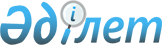 Об утверждении перечня товаров, за исключением подакцизных, материалов и оборудования, освобождаемых от уплаты таможенных пошлин, таможенных сборов и налога на добавленную стоимость, прямо связанных с производственным процессом строительства Второго участка газопровода "Казахстан - Китай" и ввозимых на территорию Республики Казахстан для использования в строительстве Второго участка газопровода "Казахстан - Китай" организацией,
созданной на территории Республики Казахстан для целей реализации
проекта Второго участка газопровода "Казахстан - Китай"Постановление Правительства Республики Казахстан от 14 декабря 2011 года № 1533

      В соответствии с Законом Республики Казахстан от 15 июля 2010 года "О ратификации Протокола о внесении изменений и дополнений в Соглашение между Правительством Республики Казахстан и Правительством Китайской Народной Республики о сотрудничестве в строительстве и эксплуатации газопровода Казахстан - Китай от 18 августа 2007 года" Правительство Республики Казахстан ПОСТАНОВЛЯЕТ:



      1. Утвердить прилагаемый перечень товаров, за исключением подакцизных, материалов и оборудования, освобождаемых от уплаты таможенных пошлин, таможенных сборов и налога на добавленную стоимость (далее - НДС), прямо связанных с производственным процессом строительства Второго участка газопровода "Казахстан - Китай" и ввозимых на территорию Республики Казахстан для использования в строительстве Второго участка газопровода "Казахстан - Китай" организацией, созданной на территории Республики Казахстан для целей реализации проекта Второго участка газопровода "Казахстан - Китай".



      2. Установить, что ввоз на территорию Республики Казахстан товаров, за исключением подакцизных, материалов и оборудования, освобождаемых от уплаты таможенных пошлин, таможенных сборов и НДС, производится в пределах количества таких товаров, материалов и оборудования, указанного в проектно-сметной документации по проекту "Строительство газопровода "Бейнеу - Шымкент" (Второй участок газопровода "Казахстан - Китай" (I и II этапы Второго участка), утвержденной в порядке, установленном законодательством Республики Казахстан.



      3. Контроль за исполнением настоящего постановления возложить на Министерство финансов Республики Казахстан.



      4. Настоящее постановление вводится в действие с 1 октября 2011 года и подлежит официальному опубликованию.      Премьер-Министр

      Республики Казахстан                       К. Масимов

Утвержден          

постановлением Правительства 

Республики Казахстан     

от 14 декабря 2011 года № 1533 

ПЕРЕЧЕНЬ

товаров, за исключением подакцизных, материалов и оборудования,

освобождаемых от уплаты таможенных пошлин, таможенных сборов и

налога на добавленную стоимость, прямо связанных с

производственным процессом строительства Второго участка

газопровода «Казахстан - Китай» и ввозимых на территорию

Республики Казахстан для использования в строительстве

Второго участка газопровода «Казахстан - Китай» организацией,

созданной на территории Республики Казахстан для целей

реализации проекта Второго участка газопровода

«Казахстан - Китай»      Сноска. Перечень с изменениями, внесенными постановлениями Правительства РК от 04.12.2012 № 1543 (вводится в действие по истечении десяти календарных дней после первого официального опубликования); от 31.12.2013 № 1483 (порядок введения в действие см. п. 2).

      Примечание: перечень товаров определяется как кодом, так и наименованием товаров.
					© 2012. РГП на ПХВ «Институт законодательства и правовой информации Республики Казахстан» Министерства юстиции Республики Казахстан
				№ п/пНаименованиеКод товара по

ТН ВЭД ТС123Трубная продукция1LSAW 1067x14.3mm, ЗРЕ coat. Труба для нефти и газопроводов

прямошовная, изготовленная методом дуговой сварки с заводской

изол. Д1067х14,3мм, Рр7,4Мпа7305 11 000 82LSAW 1067x17.5mm, ЗРЕ coat. Труба для нефти и газопроводов

прямошовная, изготовленная методом дуговой сварки с заводской

изол. Д1067х17,5мм7305 11 000 83LSAW 1067x25.4mm, ЗРЕ coat. Труба для нефти и газопроводов

прямошовная, изготовленная методом дуговой сварки с заводской

изол. Д1067х25,4мм7305 11 000 84HSAW 1067x11.9 mm, 3РЕ coat. Труба для нефти и газопроводов спиральношовная, изготовленная методом дуговой сварки с заводской изол. Д1067x11,9 мм, Рр=7,4 МПа7305 19 000 0, 7306 19 900 05LSAW 1067x11.9mm, ЗРЕ coat. Труба для нефти и газопроводов

прямошовная, изготовленная методом дуговой сварки с заводской

изол. Д1067x11,9мм, Рр7,4МПа7305 11 000 86LSAW 1067x19.1mm, ЗРЕ coat. Труба для нефти и газопроводов

прямошовная, изготовленная методом дуговой сварки с заводской

изол. Д1067x19,1, Рр9,8МПа7305 11 000 87LSAW 1067x15.9mm, ЗРЕ coat. Труба для нефти и газопроводов

прямошовная, изготовленная методом дуговой сварки с заводской

изол. Д1067х15,9, Рр9,8МПа7305 11 000 88HSAW 1067x15.9 mm, ЗРЕ coat. Труба для нефти и газопроводов спиральношовная, изготовленная методом дуговой сварки с заводской изол. Д1067х15,9, Рр=9,8 МПа7305 19 000 0,

7306 19 900 09LSAW 813x15.9mm, ЗРЕ coat. Труба для нефти и газопроводов

прямошовная, изготовленная методом дуговой сварки Д813x15.9мм,

с заводской изоляцией7305 11 000 810LSAW 813x12.7mm, ЗРЕ coat. Труба для нефти и газопроводов

прямошовная, изготовленная методом дуговой сварки Д813х12.7мм,

с заводской изоляцией7305 11 000 811LSAW 1420-15.9 mm, 3PE coat. Труба для нефти и газопроводов

прямошовная, изготовленная методом дуговой сварки с изоляцией

Д1420х15,97305 11 000 812LSAW 1020-15.9 mm, 3PE coat. Труба для нефти и газопроводов

прямошовная, изготовленная методом дуговой сварки с изоляцией

Д1020х15,97305 11 000 813LSAW 1220xl6 mm, 3PE coat. Труба для нефти и газопроводов

прямошовная, изготовленная методом дуговой сварки с изоляцией

Д1220x167305 11 000 8Краны14Кран шаровой Ду1050 с трубой для сварки встык - 14,3мм (42"), с

пневмогидроприводом, Рр=7,4МПа8481 80 819 015Кран шаровой Ду1050 с трубой для сварки встык - 14,3мм (42"), с

пневмогидроприводом, с автоматом аварийного закрытия крана,

Рр=7,4МПа8481 80 819 016Кран шаровой Ду1050 с трубой для сварки встык - 15,9мм (42"), с

пневмогидроприводом, Рр=5,4МПа8481 80 819 017Кран шаровой Ду1050 с трубой для сварки встык - 19,1мм (42"), с

пневмогидроприводом, Рр=9,8МПа8481 80 819 018Кран шаровой Ду1050 с трубой для сварки встык - 19,1мм (42"), с

пневмогидроприводом, с автоматом аварийного закрытия крана,

Рр=9,8МПа8481 80 819 019Кран шаровой Ду800х14,3мм (32") с пневмогидроприводом,

Рр=9,8МПа8481 80 819 020Кран шаровой Ду500 с трубой для сварки встык - 8,7мм (20"), с

пневмогидроприводом, Рр=7,4МПа8481 80 819 021Кран шаровой Ду500 с трубой для сварки встык - 11,1мм (20"), с

пневмогидроприводом, Рр=9,8МПа8481 80 819 022Кран шаровой Ду400 с трубой для сварки встык - 7,1мм (16") с

пневмогидроприводом, Рр=7,4МПа8481 80 819 023Кран шаровой Ду400 с трубой для сварки встык - 9,5мм (16"), с

пневмогидроприводом, Рр=9,8МПа8481 80 819 024Кран шаровой Ду300 с трубой для сварки встык - 5,6мм (12"), с

пневмогидроприводом, Рр=7,4МПа8481 80 819 025Кран шаровой Ду300 с трубой для сварки встык - 5,6мм (12"), с

ручным приводом, Рр=7,4МПа8481 80 819 026Кран шаровый Ду300 с трубой для сварки встык - 9,5мм (12"), с

пневмогидроприводом, Рр=9,8МПа8481 80 819 027Кран шаровой Ду300 с трубой для сварки встык - 9,5мм (12") с

ручным приводом, Рр=9,8МПа8481 80 819 0Тройники28Тройник стальной с решеткой или без решетки для сварки встык

1067x1067x1067 (42"-42") t=19.1мм, Рр=8МПа, концы под приварку

Х707307 93 990 029Тройник стальной с решеткой или без решетки для сварки встык

1067x1067x1067 (42"-42") t=19.1мм, Рр=10,0МПа, концы под

приварку Х707307 93 990 030Тройник стальной с решеткой или без решетки для сварки встык

1067x1067x1067 (42"-42") t=14.3мм, Рр=10,0МПа, концы под

приварку Х707307 93 990 031Тройник стальной для сварки встык 1067x1067x406 (42"-16")

t=25.4х25.4х9.5мм, Рр=10,0МПа, концы под приварку Х707307 93 990 032Тройник стальной для сварки встык 1067x1067x406 (42"-16")

t=19.1x19.4x7.1мм, Рр=8МПа, концы под приварку Х707307 93 990 033Тройник стальной для сварки встык 1067x1067x406 (42"-16")

t=14.3xl4.3x7.lмм, Рр=8МПа, концы под приварку Х707307 93 990 034Тройник стальной для сварки встык 1067x1067x406 (42"-16")

t=19.1xl9.1x9.5мм, Рр=10,0МПа, концы под приварку Х707307 93 990 035Тройник стальной для сварки встык 1016x1016x1016 (40"-40")

t=14,3мм,Pp=8MПa, концы под приварку Х707307 93 990 036Тройник стальной для сварки встык 1067x1067x508 (42"-20")

t=14.3xl4.3x8.7мм, Рр=8МПа, концы под приварку Х707307 93 990 037Тройник стальной для сварки встык 1067x1067x324 (42"-12")

t=19.1х19.1х9,5мм, Рр=10,0МПа, концы под приварку Х707307 93 990 038Тройник стальной для сварки встык 1219x1219x813 (48"-32")

t=19.1xl9.1xl5,9мм, Pp=5,4 МПа, концы под приварку Х707307 93 990 039Тройник стальной с решеткой или без решетки для сварки встык

1067x1067x324 (42"-12") t=14,3xl4,3x9,5мм, Pp=5,4 МПа, концы

под приварку Х707307 93 990 040Тройник стальной с решеткой или без решетки для сварки встык

1420x1420x1067 (46"-42") t=15,9x15,9x14,3мм, Рр=7,4 МПа, концы

под приварку Х707307 93 990 041Тройник стальной с решеткой или без решетки для сварки встык

1020x1020x1067 (40"-40"-42") t=15,9xl5,9xl4,3мм, Рр=7,4 МПа,

концы под приварку Х707307 93 990 042Тройник стальной для сварки встык 1067x1067x1067 (42"-42"-42")

t=14,3xl4,3xl4,3мм, Pp=5,4 МПа, концы под приварку Х707307 93 990 043Тройник стальной для сварки встык 1067x1067x508 (42"-20")

1=19.1x19.1x11.1мм, Рр=10,0МПа, концы под приварку Х707307 93 990 044Тройник стальной с решеткой или без решетки для сварки

встык 1219х1219х1067 (48"-42") t=23.8x23.8xl9.lмм, Рр=10,0МПа,

концы под приварку Х707307 93 990 045Тройник стальной для сварки встык 813x813x813 (32") t=15.9мм,

Рр=10,0МПа, концы под приварку Х707307 93 990 046Тройник стальной для сварки встык 813x813x456 (32-18")

t=14.3xl4,3x9,5мм, Рр=10,0МПа, концы под приварку Х707307 93 990 047Тройник стальной для сварки встык 508x508x219 (20"х9"),

t=8.7x8.7x4.0мм, Pp=8MПa, концы под приварку Х707307 93 190 048Тройник стальной для сварки встык 508x508x219 (20"х9"), 

t=l1.1x11.1х6.4мм, Рр=10,0МПа, концы под приварку Х707307 93 190 049Тройник стальной для сварки встык 406x406x406 (16"х16"),

t=7,lмм, Pp=8MПa, концы под приварку Х707307 93 190 050Тройник стальной для сварки встык 406x406x406 (16"х16"),

1=9,5мм, Рр=10,0МПа, концы под приварку Х707307 93 190 051Тройник стальной для сварки встык 406x406x219 (16"х9"),

t=7,lx7,lx4,0мм, Рр=8МПа, концы под приварку Х707307 93 190 052Тройник стальной для сварки встык 406x406x219 (16"х9"),

t=9,5x9,5x6,4мм, Рр=10,0МПа, концы под приварку Х707307 93 190 053Тройник стальной для сварки встык 324x324x324 (13"х13"),

t=5.6мм, Рр=8МПа, концы под приварку Х707307 93 190 054Тройник стальной для сварки встык 324x324x324 (13"х13"),

t=9,5мм, Рр=10,0МПа, концы под приварку Х707307 93 190 055Тройник стальной для сварки встык 324x324x168 (13"х6"),

t=5.6x5.6x4.0мм, Рр=8МПа, концы под приварку Х707307 93 190 056Тройник стальной для сварки встык 324x324x168 (13"х6"),

t=9.5x9.5x4.8мм, Рр=10МПа, концы под приварку Х707307 93 190 0Отводы57Отвод стальной для сварки встык 30 гр., Ду 1067х19.1 мм концы под приварку Х70, Рр=10 МПа7307 93 910 058Отвод стальной для сварки встык 30 гр., Ду 1067x14,3 мм концы под приварку Х70, Рр=8 МПа7307 93 910 059Отвод стальной для сварки встык 90 гр., Ду 1067х19.1 мм концы под приварку Х70, Рр=8 МПа7307 93 910 060Отвод стальной для сварки встык 45 гр., Ду 1067х19.1 мм концы под приварку Х70, Рр=8 МПа7307 93 910 061Отвод стальной для сварки встык 90 гр., Ду 1067x25.4 мм концы под приварку Х70, Рр=10,0 МПа7307 93 910 062Отвод стальной для сварки встык 45 гр., Ду 1067x25.4 мм концы под приварку Х70, Рр=10,0 МПа7307 93 910 063Отвод стальной для сварки встык 90 гр., Ду 1067x19.1 мм концы под приварку Х70, Рр=10,0 МПа7307 93 910 064Отвод стальной для сварки встык 90 гр., Ду1067х14.3 мм концы под приварку Х70, Рр=8 МПа7307 93 910 065Отвод стальной для сварки встык 45 гр., Ду 1067x14.3 мм концы под приварку Х70, Рр=8 МПа7307 93 910 066Отвод стальной для сварки встык 90 гр., Ду 1067x14.3 мм концы под приварку Х70, Рр=5,4 МПа7307 93 910 067Отвод стальной для сварки встык 45 гр., Ду 1067x14.3 мм концы под приварку Х70, Рр=5,4 МПа7307 93 910 068Отвод стальной для сварки встык 90 гр., Ду 813х14.3 мм концы под приварку Х70, Рр=10,0 МПа7307 93 910 069Отвод стальной для сварки встык 45 гр., Ду 813х14.3 мм концы под приварку Х70, Рр=10,0 МПа7307 93 910 070Отвод стальной для сварки встык 90 гр., Ду 508х8.7 мм концы под приварку Х70, Рр=8 МПа7307 93 110 071Отвод стальной для сварки встык 45 гр., Ду 508х8.7 мм концы под приварку Х70, Рр=8 МПа7307 93 110 072Отвод стальной для сварки встык 90 гр., Ду 508х11.1 мм концы под приварку Х70, Рр=10,0 МПа7307 93 110 073Отвод стальной для сварки встык 45 гр., Ду 508х11.1 мм концы под приварку Х70, Рр=10,0 МПа7307 93 110 074Отвод стальной для сварки встык 90 гр., Ду 406х7.1 мм концы под приварку Х70, Рр=8 МПа7307 93 110 075Отвод стальной для сварки встык 90 гр., Ду 406х7.1 мм концы под приварку Х70, Рр=8 МПа7307 93 110 076Отвод стальной для сварки встык 90 гр., Ду 406х9.5 мм концы под приварку Х70, Рр=10,0 МПа7307 93 110 077Отвод стальной для сварки встык 90 гр., Ду 324х5.6 мм концы под приварку Х70, Рр=8 МПа7307 93 110 078Отвод стальной для сварки встык 45 гр., Ду 324х5.6 мм концы под приварку Х70, Рр=8 МПа7307 93 110 079Отвод стальной для сварки встык 90 гр., Ду 324х5.6 мм концы под приварку Х70, Рр=5,4 МПа7307 93 110 080Отвод стальной для сварки встык 90 гр., Ду 324х9.5 мм концы под приварку Х70, Рр=10,0 МПа7307 93 110 081Отвод стальной для сварки встык 45 гр. Ду 324х9.5 мм концы под приварку Х70, Рр=10,0 МПа7307 93 110 0Энергетические установки82Газовые генераторы (они же газопоршневые установки, или

просто - ГПУ) представляют собой конструкцию из газопоршневого

двигателя внутреннего сгорания, использующего в качестве

топлива газ, и синхронного бесщеточного генератора переменного

тока, установленных на стальной раме, мощность от 200 кВт до

1500 кВт, напряжением 380-400 В, частотой 50 Гц8405 10 000 983Дизельный генератор представляют собой конструкцию из двигателя

внутреннего сгорания, использующего в качестве топлива

дизельное топливо, и синхронного бесщеточного генератора

переменного тока, установленную на стальной раме, мощностью от

75 кВА до 375 кВА, напряжением 380-400 В, частотой 50 Гц для

резервного (аварийного) питания в случае отключения основного

питания.8502 12 000 084Дизельный генератор представляют собой конструкцию из двигателя

внутреннего сгорания, использующего в качестве топлива дизель,

и синхронного бесщеточного генератора переменного тока,

установленную на стальной раме, мощностью от 375 кВА до 750

кВА, напряжением 380-400 В, частотой 50 Гц для резервного

(аварийного) питания в случае отключения основного питания.8502 13 200 085Дизельный генератор представляют собой конструкцию из двигателя

внутреннего сгорания, использующего в качестве топлива дизель,

и синхронного бесщеточного генератора переменного тока,

установленную на стальной раме, мощностью от 750 кВА до 1000

кВА, напряжением 380-400 В, частотой 50 Гц для резервного

(аварийного) питания в случае отключения основного питания.8502 13 400 086Источники бесперебойного питания - источник вторичного

электропитания, автоматическое устройство с аккумуляторными

батареями, назначение которого обеспечить подключенное к нему

электрооборудование бесперебойным снабжением электрической

энергией в пределах нормы, мощностью от 1 кВт до 3 кВт,

напряжением 24-48 В постоянного тока8504 40Материалы и оборудование для волоконно-оптической линии связи87Камера оперативного доступа (КОД) изготовлена из пластмассы,

предназначена для размещения запаса кабеля и

волоконно-оптической муфты3926 9088Маркер - изготовлены из полиэтилена, представляют собой

пассивную антенну без внутреннего источника энергии для

приведения в действие8517 70 190 089Алюминиевая заглушка для пустого слотоместа7616 99 900 890Блок питания 18-60 Vdc для N42, PSU300-DC-108504 40 820 991Блок питания 18-60 Vdc (120W) для шасси N215, N4158504 40 820 992Блок питания 18-60 Vdc (1000W) для шасси N50, N708504 40 820 993Кабель питания 230 Vac для OTN/OTN-X3M шасси8544 49 950 994Кабель питания 230 Vac для шасси N50/N708544 49 950 995Кабель для подключения OMS-BORA (TWP, 6m)8544 42 100 09612 парный кабель RS4858544 42 100 09725 парный кабель8544 42 100 098Сетевая карта BORA2500-X3M-ULM150-4 для шасси N2158542 31 909 899Сетевая карта BORA2500-X3M-ULM150-4 для шасси N4158542 31 909 8100Сетевая карта BORA2500-X3M-ULM150-8 для шасси N428542 31 909 8101Карта MPEG-Audio (4 порта видео + 4 порта стерео аудио)8542 31 909 8102Карта, отвечающая за передачу данных в интерфейс RS4858542 31 909 8103Карта для передачи интернета ЕТ-100АЕ, на 5 раздельных сегментов Ethernet8542 31 909 8104Компакт диск с программным обеспечением (лицензия на бумажном носителе прилагается)8523 49 450 0105Карта MVidIP цифрового видео8542 31 909 8106Лицензия на бумажном носителе OTN-X3M OMS для узла N2154911 10 900 0107Лицензия на бумажном носителе OTN-X3M OMS для узла N4154911 10 900 0108Лицензия на бумажном носителе OTN-X3M OMS для узла N424911 10 900 0109Лицензия OMS для узла N504911 10 900 0110Модуль приемопередатчика для волоконно-оптической связи 150-L18517 7011119" рама для монтажа модулей оптических приемопередатчиков с

разъемами и монтажным комплектом8517 70 900 9112Алюминиевые шасси для монтажа оборудования OTN-N42 (без блока питания)7616 99 900 8113Алюминиевые шасси для монтажа оборудования N2157616 99 900 8114Алюминиевые шасси для монтажа оборудования N4157616 99 900 8115Модуль приемопередатчика волоконно-оптической связи с

увеличенной мощностью (1560 nm)8517 70116Модуль приемопередатчика волоконно-оптической связи для

взаимодействия с OTN-1508517 70117Плата RSХММ (передача интерфейсов RS-232, RS-422)8542 31 909 8118Персональный компьютер с установленным программным обеспечением (без монитора)8471 41 000 9119Сетевая карта BORA-OTN150-4 для шасси N215 

(без SFP модулей)8542 31 909 8120Узел N5024C (24 порта)8536 90Материалы для УКВ121Волноводный мостик - представляет собой пассивный линейный

реактивный взаимный четырехплечный узел, обладающий

определенными свойствами8536 90122Аппаратура приемно-передающая голос, изображение или другие

данные, совмещенная или не совмещенная в одном корпусе со

звукозаписывающей или звуковоспроизводящей аппаратурой8517123Кабель коаксиальный радиочастотный 7/8" CELLFLE (ANSEN 50 ом LCF)8544 20 000124Репитер/контроллер NEXEDGE, 40 Вт, FDMA - автоматическая

приемно-передающая радиостанция, предназначенная для увеличения

дальности связи, как правило - местной радиотелефонной, на УКВ

с частотной модуляцией8517 70125Программное обеспечение многосайтового режима работы на

различных носителях4911 10 900 0,

85231264 канальный гибрид-ферритовый комбайнер предназначен для усиления радиосигнала, используется в составе многоканальных систем связи в качестве устройства сложения мощностей 4 передатчиков8518 40 800 9127Приемная распредпанель на 4 канала с МШУ и преселектором, усиление до 30дБ. Также предназначается для использования в составе многоканальных систем связи в качестве устройства сложения мощностей 4 передатчиков8543 70 900 0128Антенна коллинеарная, усиление не менее 6дБ. Используется в

качестве антенны базовой станции для уверенного приема по

радиоканалу извещений от объектовых передатчиков8517 70129Полосовой приемный фильтр. Диапазонные полосовые фильтры предназначены для обеспечения радиоэлектронной совместимости нескольких одновременно работающих передатчиков8543 70 900 0130Блок питания, резервирование с поддержкой резервного питания и зарядка АКБ предназначены для питания аппаратуры, которая не имеет своего встроенного сетевого источника питания. Они должны всегда обеспечивать питание нагрузки с указанными параметрами8504 40 820 9131Радиочастотный фидерный кабель – основной областью применения являются сотовые и спутниковые телекоммуникационные системы связи8544 49 930 9132Комплект монтажа антенно-фидерного устройства (крепление,

заземление, гидроизоляция, система ввода в здание, разъемы,

кабель НЧ)8535 40 000 0133Дуплексер (изоляция 80 дБ, потери не более 1,5 дБ) – электрический фильтр позволяет принимать и передавать на одну и ту же антенну в одно и то же время, вырезать нежелательные сигналы и подводить два сигнала к одной антенне8543 70 900 0134Молниеотвод самовосстанавливающийся обеспечивает защиту

дорогостоящего оборудования по видео, аудио цепям, телеметрии,

низковольтным цепям питания, локальной вычислительной цепи.

Принцип работы устройств основан на двухступенчатом ограничении

избыточного напряжения и шунтировании его на шину заземления8535 40 000 0135Аккумуляторы резервного питания системы 12В8507 20Оборудование для компрессорной станции136Газоперекачивающий агрегат (турбина + компрессор + автоматика),

предназначен для компримирования природного газа на

компрессорных станциях газопроводов и подземных хранилищ,

состоит из нагнетателя природного газа, привода нагнетателя,

всасывающего и выхлопного устройств (в случае газотурбинного

привода), систем автоматики, маслосистемы, топливовоздушных и

масляных коммуникаций и вспомогательного оборудования8411 82137Мультициклонный пылеуловитель предназначен для очистки сухого

неагрессивного газа от пылевых частиц8421 39138Турбокомпрессор одноступенчатый предназначен, для подачи сухого

воздуха (газа) для очистки лабиринтных уплотнений, для продувки

пульсирующей очистки фильтра газоперекачивающего агрегата8414 80 110 9139Турбокомпрессор многоступенчатый предназначен, для подачи

сухого воздуха (газа) для очистки лабиринтных уплотнений, для

продувки пульсирующей очистки фильтра газоперекачивающего

агрегата8414 80 110 9140Компрессор поршневой с раб. давл. не более 15 бар предназначен,

для подачи сухого воздуха (газа) для очистки лабиринтных

уплотнений, для продувки пульсирующей очистки фильтра

газоперекачивающего агрегата8414 80 220 9141Компрессор поршневой с раб. давл. не более 15 бар предназначен,

для подачи сухого воздуха (газа) для очистки лабиринтных

уплотнений, для продувки пульсирующей очистки фильтра

газоперекачивающего агрегата8414 80 280 9142Компрессор поршневой с раб. давл. более 15 бар предназначен, для подачи сухого воздуха (газа) для очистки лабиринтных

уплотнений, для продувки пульсирующей очистки фильтра

газоперекачивающего агрегата8414 80 510 9143Компрессор поршневой с раб. давл. более 15 бар предназначен, для подачи сухого воздуха (газа) для очистки лабиринтных

уплотнений, для продувки пульсирующей очистки фильтра

газоперекачивающего агрегата8414 80 590 0144Компрессор роторный одновальный предназначен, для подачи сухого

воздуха (газа) для очистки лабиринтных уплотнений, для продувки

пульсирующей очистки фильтра газоперекачивающего агрегата8414 80 730 0145Компрессор роторный многовальный винтовой предназначен, для

подачи сухого воздуха (газа) для очистки лабиринтных

уплотнений, для продувки пульсирующей очистки фильтра

газоперекачивающего агрегата8414 80 750 9146Компрессор предназначен, для подачи сухого воздуха (газа) для

очистки лабиринтных уплотнений, для продувки пульсирующей

очистки фильтра газоперекачивающего агрегата8414 80 800 9Оборудование для газоизмерительных станций147Установка блочная контроля и регулирования параметров газа

автоматическая. Состоит — узел учета газа + шкаф автоматизации

+ хроматограф + анализатор температуры точки росы.

Предназначена, для коммерческого и технологического учета,

анализа состава, автоматического определения температуры точки

росы углеводородов и воды в природном газе9032 81 000 9Оборудование электрохимзащиты148Контрольно-измерительные пункты, предназначены для вывода и

коммутации кабелей для измерения тока и потенциала на

газопроводе8537149Станция катодной защиты (преобразователь-выпрямитель) предназначена для преобразования переменного тока в постоянный и регулирования этого тока, поддержания защитного потенциала на газопроводе, тем самым обеспечивая защиту от коррозии8543 70 900 0150Магниевые протекторы — магниевый сплав с активатором

упакованный в мешки, предназначены для защиты подземных

сооружений от коррозии путем наложения защитного тока,

полученного в результате протекания химических процессов между

сплавом протектора и грунтом.8104Оборудование СКАДА151Контрольно-измерительные пункты, датчики давления, температуры

и прочих параметров измерения жидкостей и газов9026152Вычислительные машины и их блоки; магнитные или оптические

считывающие устройства, машины для переноса данных на носители

информации в кодированной форме и машины для обработки подобной

информации8471153Мобильные лаборатории8705 90 900 1Прочие материалы и оборудование154Программное обеспечение на различных носителях8523155Программное обеспечение на бумажных носителях4911156Вычислительные машины и их блоки; магнитные или оптические

считывающие устройства, машины для переноса данных на носители

информации в кодированной форме и машины для обработки подобной

информации8471Материалы для УКВ абонентские и диспетчерские157Цифровые портативные радиостанции, стандарта NXDN в комплекте с

антенной, аккумуляторными батареями и скоростное универсальное

зарядное устройство, предназначенные для обеспечения

производственного процесса8517158Цифровые мобильные радиостанции, стандарта NXDN в комплекте с

антенной, фильтр помех бортовой сети автомобиля 12 В.8517159Диспетчерская консоль с Touch Screen монитором 21", 2

интерфейса к радио и 2 интерфейса телефонии, интерфейсом к

системам сигнализации в комплекте с адаптерами для удаленного

подключения базовых станций, программное обеспечение

диспетчеризации каналов связи и мониторинга подвижных объектов

GPS KAS-10 с записью переговоров и действий диспетчера.8537 10 100 0160Устройство бесперебойного электропитания для АРМ диспетчера,

100% резервирование, минимум 4 часа бесперебойной работы8504 40161Стационарная цифровая радиостанция, для интерфейса к системе

радиосвязи. 1 на пульт диспетчера, 100% резервирование питания,

минимум 4 часа бесперебойной работы8517162Стационарная аналоговая радиостанция ТК-8302 для интерфейса к

аналоговой системе радиосвязи, на пульт диспетчера, 100%

резервирование питания, минимум 4 часа бесперебойной работы8517163Блок питания 40 А, резервирование N+1 трансформаторный с

поддержкой резервного питания8504 40164Аккумуляторы резервного питания системы 12 В8507 20165Радиочастотный фидерный кабель 3/8', 50 метров8544 49166Стационарная антенна VHF диапазона 400-430 МГц, усиление не

менее 7Db, в комплекте с разъемами и грозозащитой8517 70167Шкаф телекоммуникационный 22U, с системой вентиляции8538 10 000 0